Nejlepší střelci soutěží dospělých 2016 - 2017OP1.	Radovan Kubašta ml.		TJ Svídnice					32	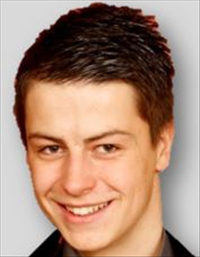 2.	Petr Felkl			FK Junior Skuteč				23		Ondřej Pilař			SK Křižanovice					23	4.	Petr Budínský			Sportovní klub Ronov nad Doubravou		205.	Jan Horák			FK Kameničky					18		Stanislav Filipi			TJ Sokol Holetín					18	III. třída1.	František Spilka			TJ Tatran Hrochův Týnec			28	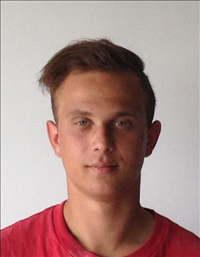 2.	Jaroslav Kroutil			Tělovýchovná jednota Horní Bradlo		25	3.	Michael Polnický		TJ Tatran Hrochův Týnec			184.	Radek Havlíček			TJ Sokol Bořice					17	5.	Pavel Janoušek			Tělocvičná jednota Sokol Krouna		15		Dominik Bělský			Tělocvičná jednota Sokol Krouna		15IV. třída1.	Miloslav Jirásek			TJ Mezilesí Načešice				20    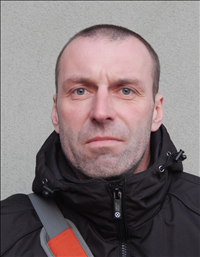 2.	Roman Sysel			FK Junior Skuteč				13	Radek Čechlovský 		TJ TATRAN Ctětín				13	4.	Tomáš Malina			TJ TATRAN Ctětín				12    	Petr Jirásek			SK STOLANY					126.	Lukáš Novák			FC Nasavrky					11		Ondra Boháč			FC Nasavrky					11	Jakub Janoušek			TJ TATRAN Ctětín				11	